Sortie scolaire                                                               au zoo des Sables d’OlonneJeudi 1er juillet, les classes de PS, MS, GS  et CP sont allées aux Sables d’Olonne pour visiter le Zoo, pique-niquer dans la forêt, et jouer sur la plage.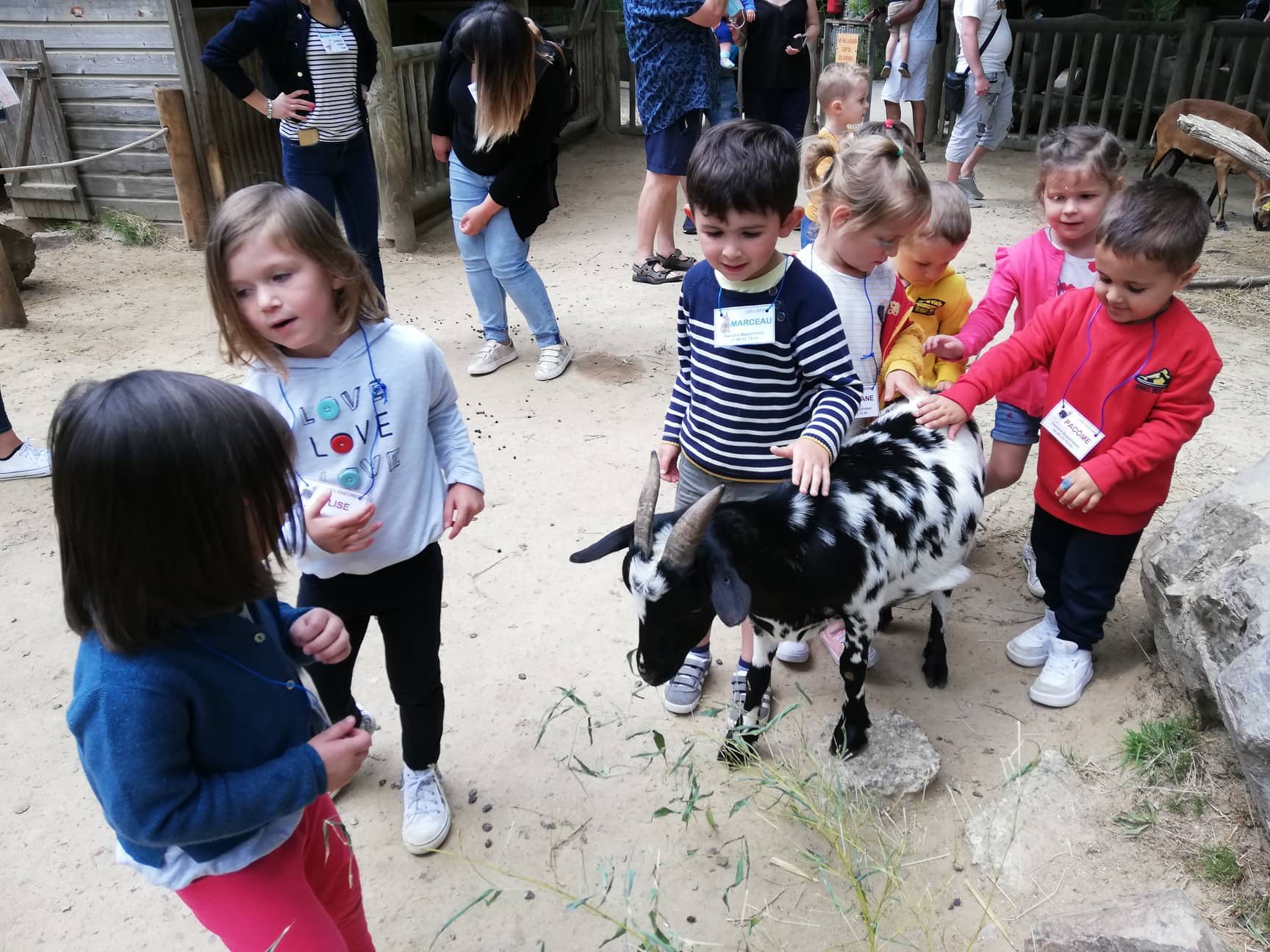 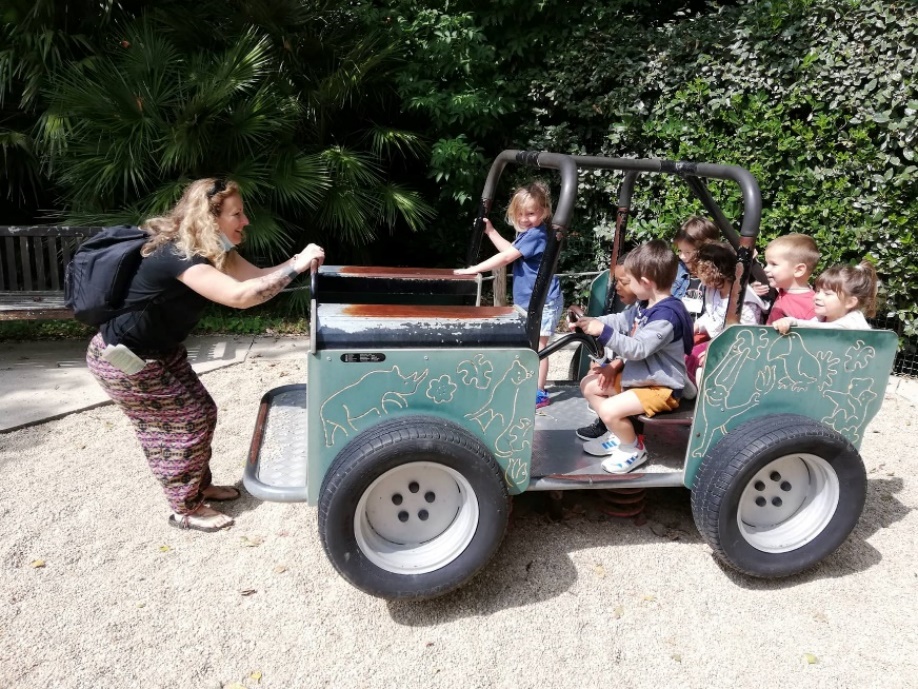 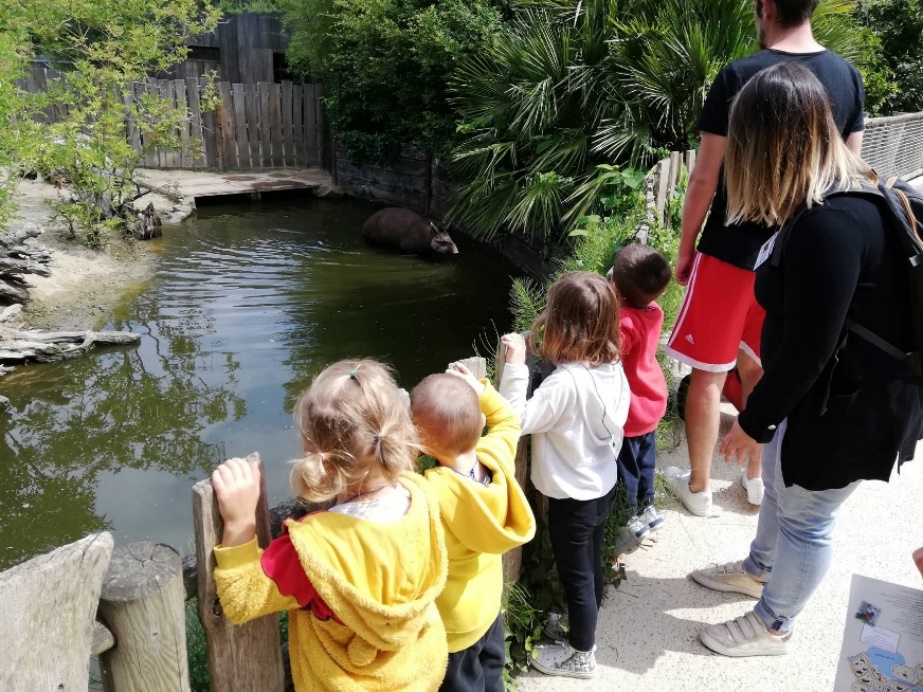 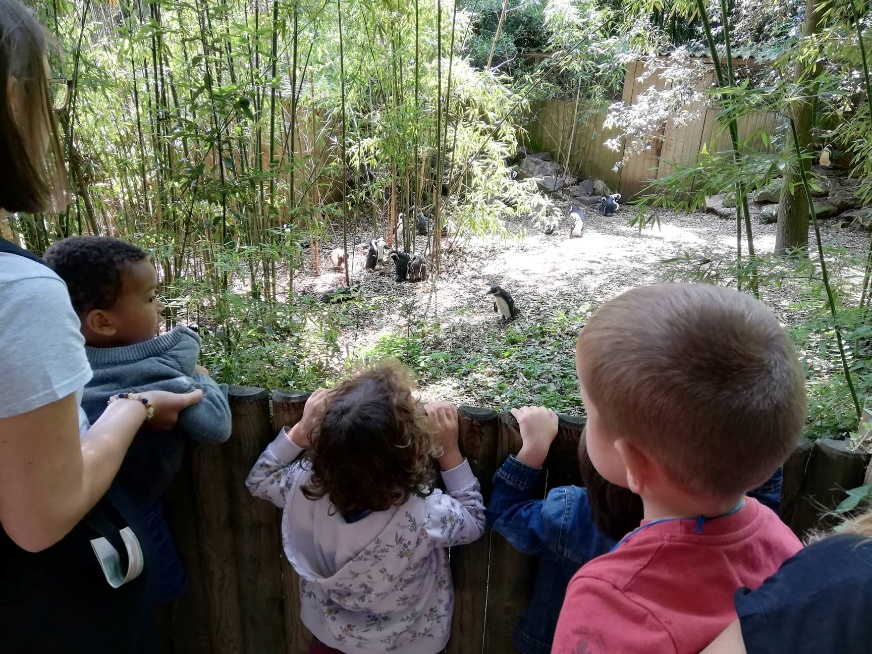 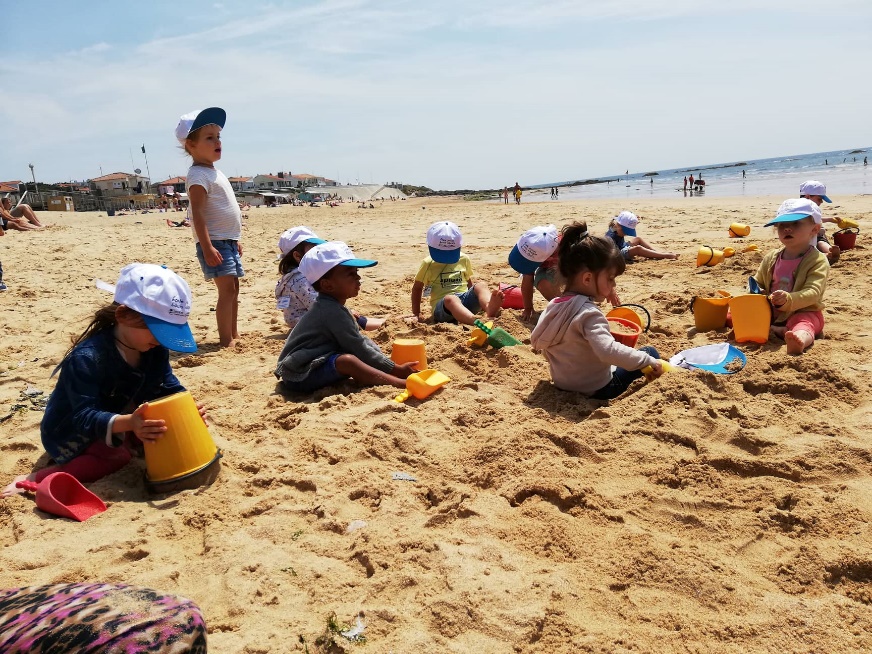 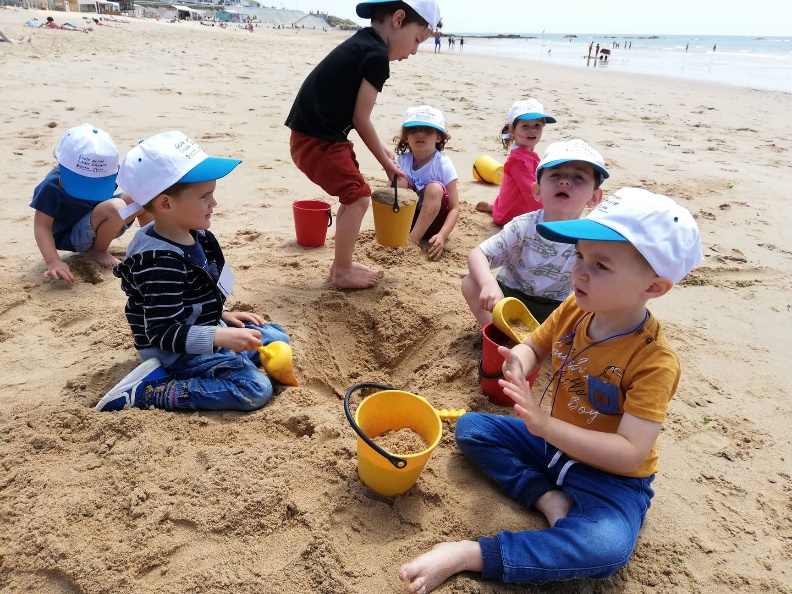 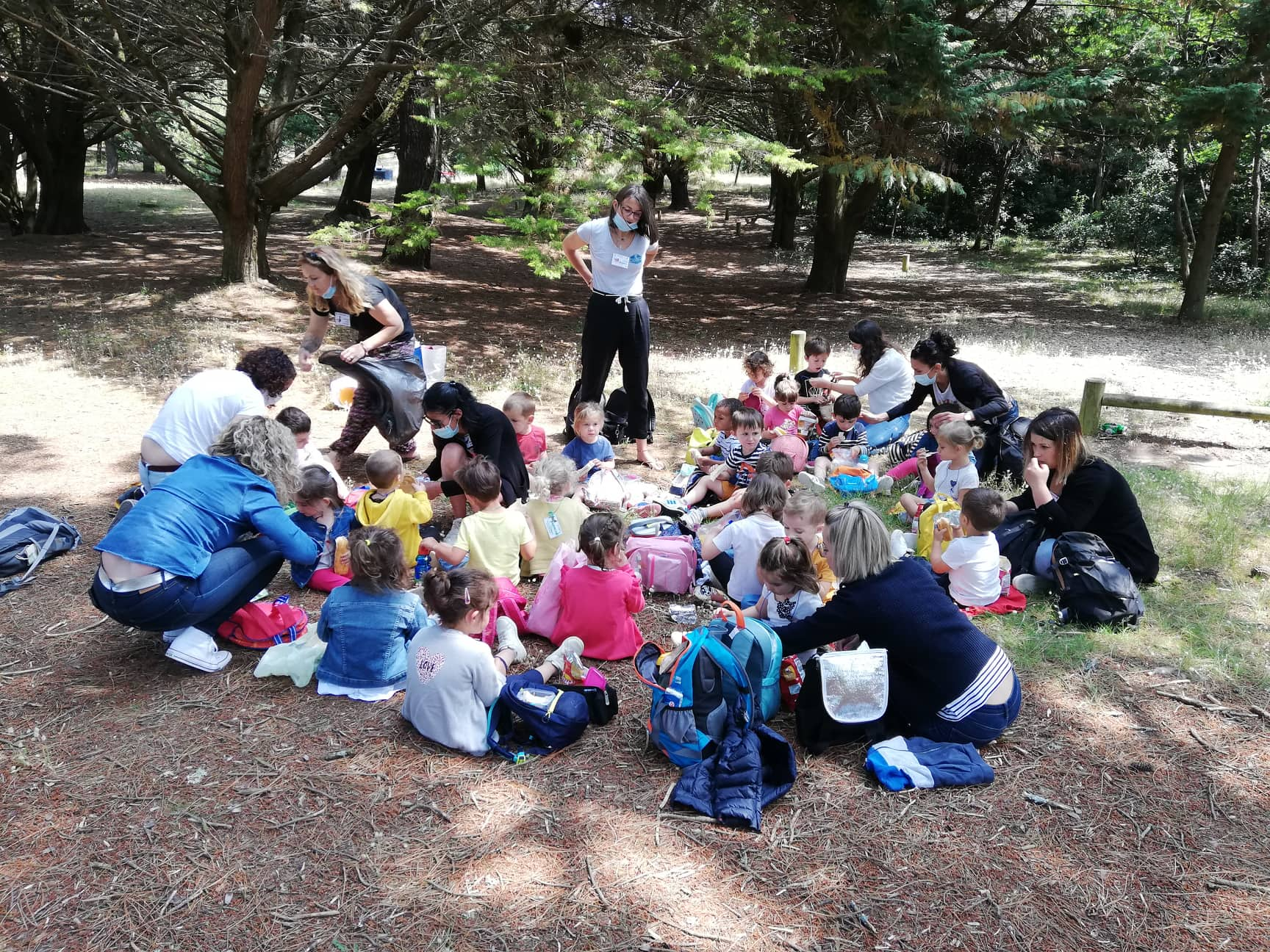 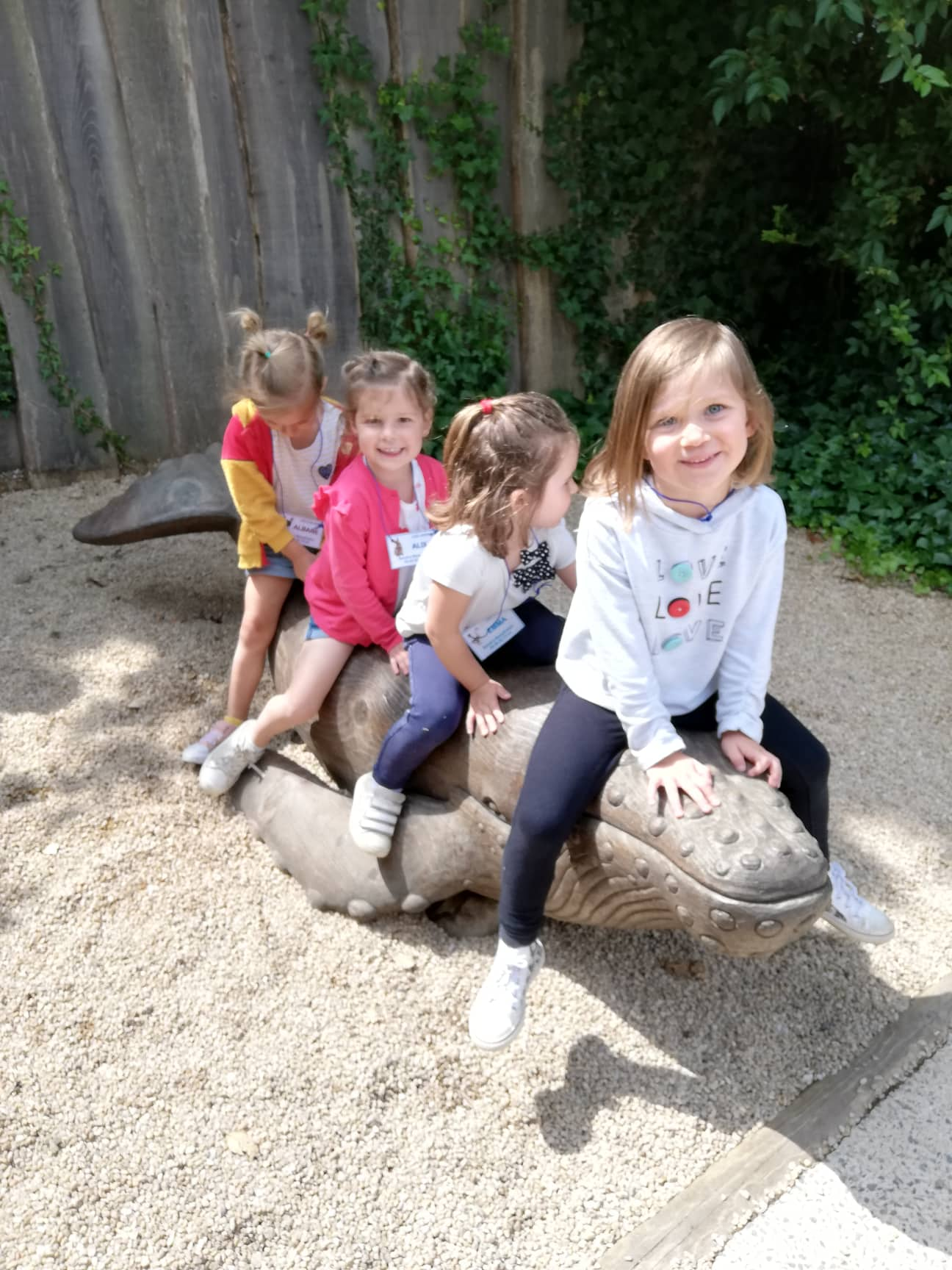 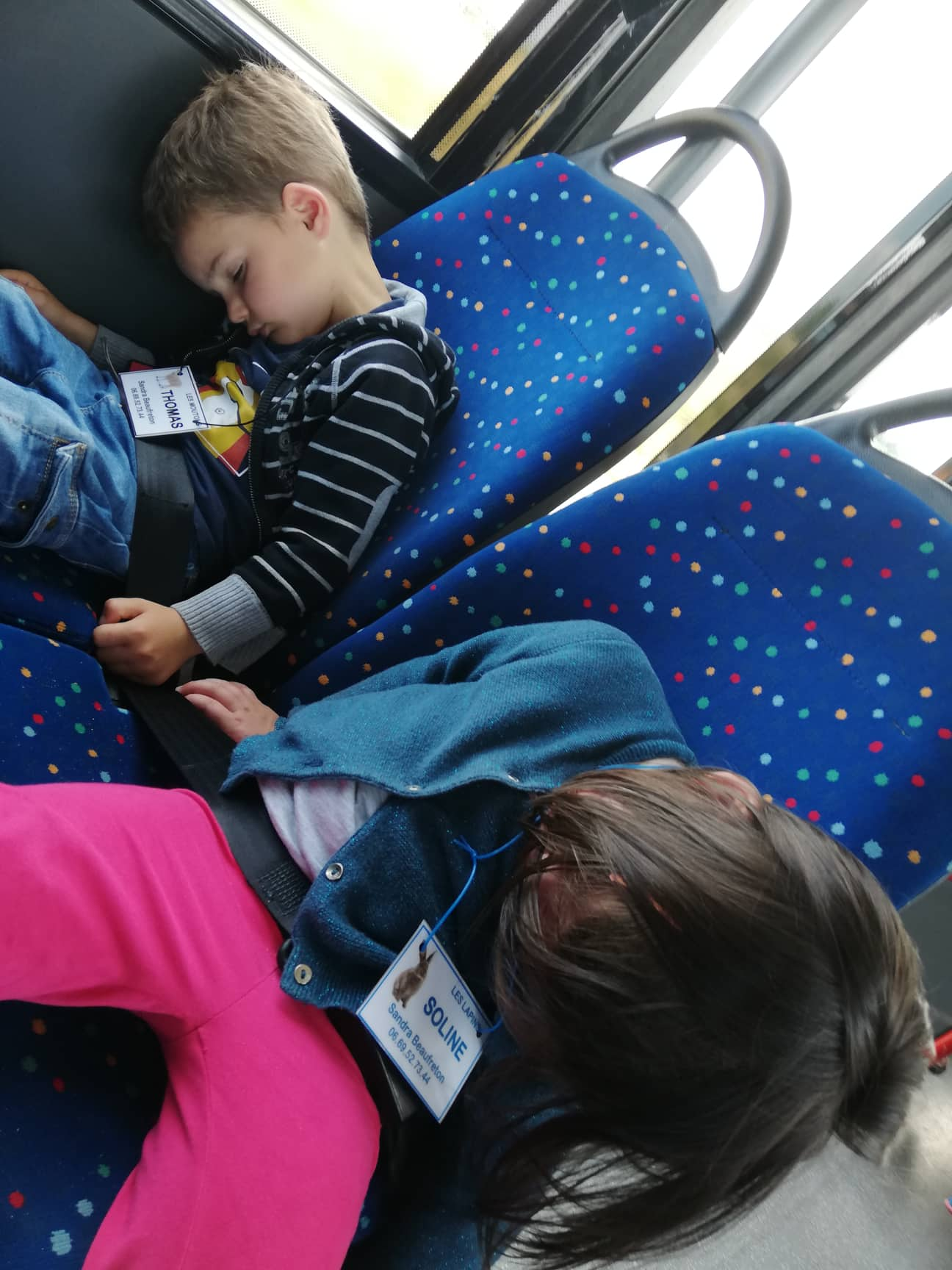 Nous avons passé une très bonne                                        journée et nous nous sommes bien                            amusés… Pour la plupart des                                 enfants, c’était la première fois                                      qu’ils prenaient le car.  